Brussels, 20 June 2019eeas.sg.affgen.2 (2019) 3379138Mr Mark ScottSubject: Your request for access to documents of 15 April 2019Our ref: 2019/075Dear Mr Scott,Thank you for your request for access to documents, which the EEAS has examined in the framework of Regulation (EC) No 1049/2001. After a search in the EEAS filing systems, the document management databases and archives, the EEAS has identified the following documents matching your request, as referenced hereafter:European Council conclusions, 20 March 2015European Council conclusions, 28 June 2018Information note for the attention of Chef de Cabinet Stefano Manservisi: Increasing EU visibility in Ukraine, 20 January 2016Information note for the attention of Chef de Cabinet Fabrizia Panzetti: Increasing EU visibility in Ukraine II, 13  May 2016EEAS East Stratcom Task Force: Two years on, ten recommendations, October 2017EEAS East Stratcom Task Force: Two years on, outcomes 27 October 2017EEAS East Stratcom Task Force: Two years on, achievements and recommendations, 27 October 2017Note to the Secretary General, East Stratcom Task Force support to Delegations, November 2018East Stratcom Task Force Business Plan, October 2018, August 2019East Stratcom Task Force Highlights 2018Factsheet: Russian election meddling and pro-Kremlin disinformation, May 2019I have the pleasure to forward these documents in attachment to this letter. Names have been redacted from the documents in order to respect Article 4(1)(b) of the Regulation concerning privacy and protection of personal data. Furthermore, on page 1 in document number 3, the names of Member States were redacted based on Article 4(1)(a) of the Regulation.I take this opportunity to remind you that the documents provided in attachment to this letter may not be copied or reproduced for commercial purposes without prior consultation with the EEAS.We also want to bring to your attention that further information and results of the activities of the East Stratcom Task Force could be found at the website www.euvsdisinfo.eu. It also contains information on the European election (https://euvsdisinfo.eu/european-elections-2019/) and (https://euvsdisinfo.eu/eu-elections-and-a-state-of-denial/).Yours sincerely,[signed]       Gabriele Visentin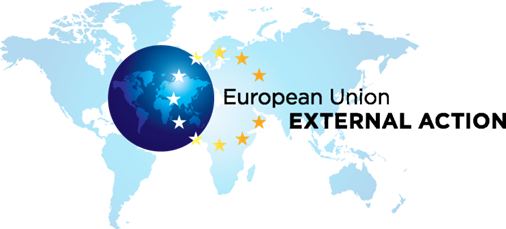 AFFGEN.2Head of Division